   WHEN LIFE SCREAMSbyMarguerite dar Boggia           Science has elucidated and made more comprehensible the ageless Wisdom Teachings as posited by the leaders and teachers of the race.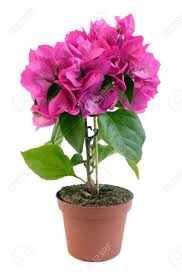 	Dr. Cleve Backster, a former CIA employee, standardized the protocols for administering a lie detector, or polygraph test. The polygraph measures changes in the  electrical conductivity of the human skin. It also measures the electrical activity of other life-forms as well.  When Backster wired up his house plant to the polygraph machine, to his surprise, the plant had electrical activity. The fluctuations were similar to a human's own patterns. Backster thought that if he could threaten the plant he might get a human response.  When Backster mentally decided to light a match and burn one of the leaves, the plant started "screaming".  The plant read his thoughts. When Backster tested bacteria, chicken eggs, human cells he found that when one organism feels stress, pain, fear and danger, an energetic beacon is sent out to every other life-form around it.  When he boiled chicken eggs, one by one, other chicken eggs screamed.1	In the esoteric teachings we learn that there is ONE LIFE.  All cells and atoms, whether mineral, human or solar, are part of that one life.  All are part of the collective consciousness. In fact deity is in every atom.2 All take and absorb from the universal mind as much of its energy as it can absorb. All are INTERCONNECTED because the Universe is a LIVING ORGANISM. Just as the cells in the body of the microcosm are all interconnected, each performing its own work, so is it the same in the macrocosm.  We are made in God's image.	Our humanity has not yet realized that all souls (which are immaterial) are part of the One Oversoul.3 If they did realize it, there would be less disease, racism, bigotry, injustice, chaos, and hatred.  These thought energies are LIVES which affect our health, people our aura and the atmosphere of our planet. It affects the immune system. Our planet is very sick from the eons of selfishness, greed, arrogance and hatred.  	Those forces known as the 'Global Elite'4 that control the politicians through the directorates of their corporations believe that their power comes from MONEY and the threat of violence and poverty. Violence only begets violence.  Nature SCREAMS. So what is the solution.  It can start with the realization that we are one humanity under the Fatherhood of One God. We are brothers. One brother cannot enslave his brother by denying him his work and bread.  All of the resources of the earth must be SHARED. There is no need for the percentage of material wealth of mankind to be 1% to 99%.  We have the technology of free energy. Our military has been colonizing space since the 1950's.5 There is no need for wars over oil and gas or to have complete domination over countries in order to have One World Government.  Eventually we will have one world government but it will not be under the rigged economic system of the Global Elite.    	Henry Kissinger said: "Whoever controls the money controls the world."6  Countries are demanding that the US dollar no longer be the currency of international exchange.  The forces that control the world do not want change. Hence the conflict.	The spiritual Hierarchy of our planet have in place a new economic system, where the participation of the major banks will not be involved. It will take the desire of governments to implement it.  Before this can happen, the wars will have to end.  The public will learn that the Avatar, called: the Messiah, the Christ, the Imam Madhi, Krishna, and the Maitreya Buddha, is here now. He came earlier than expected because of the suffering of the 'little ones'. Edgar Cayce said that the Christ would return in 19986a. The Head of the spiritual Hierarchy of our planet holds the position of the World Teacher. His personal name is the Lord Maitreya.7 He has been behind the changes in the government of Russia, bringing 'glastnost' (openness).  It is the major Media that prevents His presence from being known. They do not want changes in the economic and political systems, which the Lord Maitreya would bring.  	When POWER is in the hands of the people, humanity is destined to be blessed with a GOLDEN AGE. That will occur when the New World Order will be under the guidance of the disciples working with the present World Teacher: the Lord Maitreya, and the Spiritual Hierarchy for the benefit of humanity. At that time ALL of the members of the Spiritual Hierarchy will live with us again on Earth.  It will be the Kingdom of God on Earth.8  For pictures of the Lord Maitreya as He suddenly appeared in Nairobi, Kenya in June 1988 before 6000 people who recognized Him as the Christ, see my website under "Masters" or www.share-international.org∆ ∆ ∆Marguerite dar Boggia presently serves as Membership Secretary for ISAR, the International Society for Astrological Research. She was past Secretary and Director of ISAR and Publisher of Kosmos, the ISAR journal. She was a co-founder of UAC and its past Secretary and Director. Her goal is to serve humanity and the spiritual Hierarchy of our planet.  To that end, she offers free, online, three pages weekly of the Esoteric Teachings as was known by Pythagoras. To receive these studies, she can be contacted at her website which she created at the age of 90: www.FreePythagorasTeachings.comReferences:1Wilcock, David, The Synchronicity Key, Penguin Random House LLC, 2013, pgs. 94-952Bailey, Alice A. A Treatise on Cosmic Fire, Lucis Publishing Co. 1925, Pg.2463Ibid, pg. 74World Bank Whistleblower Reveals How The Global Elite ...5Wilcock, David, The Ascension Mysteries, Penguin Random House, 2016, pgs.312-3146www. thethrivemovement.com6awww.swordtongue.com/2ndtime.htmlEdgar Cayce  on the "Second Coming"7Bailey, Alice A. Ibid, Pg.211, under footnote...the World Teacher.."The Buddha held office prior to the present World Teacher, and upon His illumination, the Lord Maitreya, took His place. The Occidentals call him the Christ".8Bailey, Alice A. Esoteric Psychology I, Lucis Publishing Co. NY 1975, p. 124. 